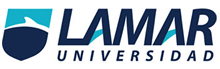 RIESGO RELATIVO: 0.911RAZON DE NOMIOS .46 <1 protección.No de define adecuadamente los casos porque no da las cifras claras  de los pacientes del grupo control.Fueron incidentes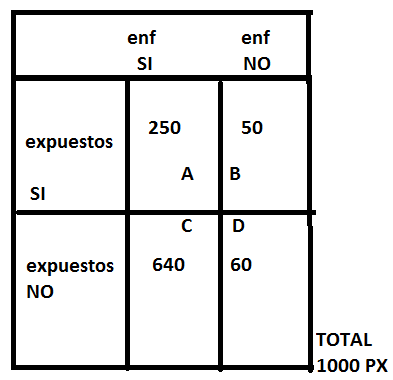 